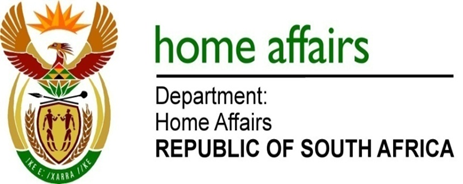 NATIONAL ASSEMBLYQUESTION FOR WRITTEN REPLYQUESTION NO. 3013DATE OF PUBLICATION: FRIDAY, 10 OCTOBER 2018 INTERNAL QUESTION PAPER 33 OF 20183013.	Mr M Waters  (DA) to ask the Minister of Home Affairs:What steps have been put in place to ensure the Electoral Commission of South Africa is not subjected to cyber attacks and espionage from foreign organisations and countries?									                                                                       NW3327EREPLY:The Question was referred to the Electoral Commission which responded as follows:The Electoral Commission has implemented security and access control policies aimed at mitigating the risk of espionage and cyber attacks. These include the following:Access controls – Access to information is controlled and made available on a need to know basis;Security Firewalls – Implemented modern and latest security protection and monitoring systems and devices;Implemented 24*7/365 real-time monitoring of all security requirements including hacking or attempted hacking, software viruses, malware, etc.Use network segmentation to limit access;Employs and/or contracts only South African professionals in its ICT department;Occasionally commissions an independent audit of the network and data security, in addition to regular security assessment audits by the Internal Audit and the Office of AGSA;Commissions a separate parallel SOC (security operations centre) during major electoral events such as elections; and Has an added filtering later at its ISP (Internet Service Provider).